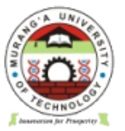                                           MURANG’A  UNIVERSITY OF TECHNOLOGYSCHOOL OF EDUCATIONUNIVERSITY EXAMINATION FOR THE DEGREE OF BACHELOR OF EDUCATION ARTS/SCIENCE /SNE WITH IT	1ST YEAR 1ST SEMESTER 2015/2016 ACADEMIC YEAR	REGULAR COURSE CODE: EDU 110COURSE TITLE:INTRODUCTION TO SPECIAL NEEDS EDUCATIONEXAM VENUE: 		     STREAM: 	DATE: 				   EXAM SESSION: TIME: 2   HOURS Instructions:Answer  Question ONE (COMPULSORY) and ANY other 2 questionsCandidates are advised not to write on the question paper.Candidates must hand in their answer booklets to the invigilator while in the examination room.QN 1: a). Differentiate between impairment and disability		(4 marks)	b). with specific examples, explain the threelevels of education.			(9 marks)								(ii) Using any three educational goals in Kenya, explain how learners with SNE can be assisted towards the achievement of the same.                                                                                          (9marks)                                                                                                                           c) Differentiate between post lingual hearing loss and post natal causative factors of hearing loss			(5 marks)d) State any three groups (categories) of learners living under especially in difficult circumstances   (3 marks)QN 2: a). List the four different kinds of children who are gifted and talented.		(4 marks)	b). Explain three intervention measures given to learners who are gifted and talented (9 marks)	c).Describe intervention measures to learners with low vision in an inclusive classroom (7 marks)QN 3:                a) Differentiate between orthopaedic and neurological impairement                 (4 marks)  	b). Give some two cause of brittle bone diseases.					     (4 marks)	c). What are some four intervention strategies to support children with hydrocephalus.										(4 marks)	d). Describe two factors that may lead to conductive hearing loss. 					(8 marks)	QN 4: a). Define the term communication with reflection to classroom situation.	(3 marks)	b). Specify the two main areas under which communication difficulties fall .(5 marks)	c). State any four types of behavioural characteristics identifiable from a child with communication difficulties in a classroom.						(8 marks)d). Explain some two intervention measures a teacher can take to supportsuch a child.(4 marks)QN 5: a). Define the term inclusive education.						(2 marks) 	b). using examples:Explain how an inclusive classroom should look like.				(12 marks)State some four resources likely to be in an inclusive education classroom.            (4 marks)Explain the function of a Braille transcriber in this setting                                 (2 marks)